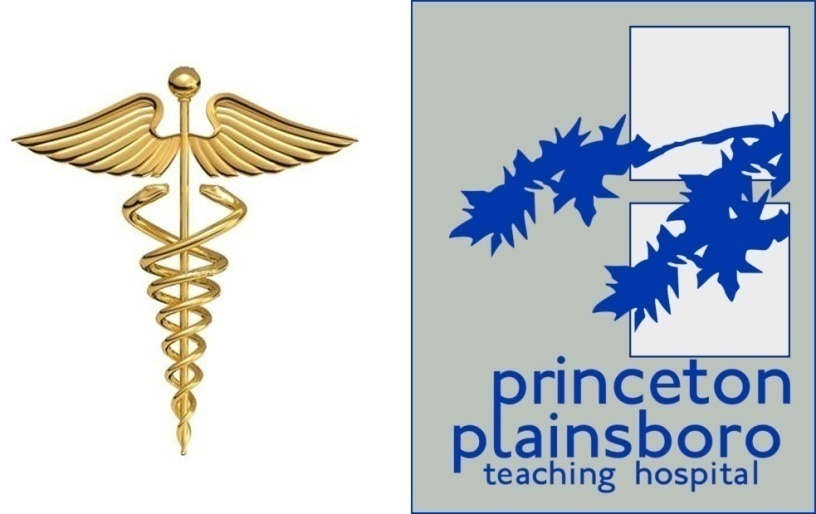 Centre Hospitalier UniversitaireAssistance publique – Hôpital de PrincetonDOSSIERS MEDICAUXHôpital de Plainsboro1 Plainsboro Rd, Plainsboro TownshipNEW JERSEY 08536, États-UnisTel : +1 609-853-6500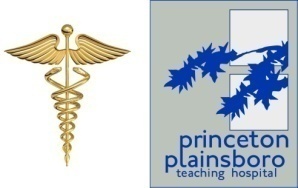 Assistance publique – Hôpital de PlainsboroCOMPTE RENDU MEDICAL DU PATIENT Monsieur A MOTIF D’HOSPITALISATIONIndividu de sexe masculin, âgé de 62 ans, malaise sur la voie publique ANTECEDENTS MEDICAUX CHIRURGICAUXPas de traumatisme notable (chute, coup, accident, …) ou de pathologie connueAbsence d’antécédents particuliers FACTEURS DE RISQUE/MODE DE VIEIndividu sédentaire, hypertension, hypercholestérolémie, gros fumeur, ancien cadre commercial  EXAMEN CLINIQUE INITIALLe patient a brusquement souffert d’une hémiplégie droite persistante (paralysie brutale du côté droit du corps : face, membre supérieur et inférieur). EXAMENS COMPLEMENTAIRES (IRM, PRISE DE SANG, AUTRE)Document 1 : résultats de la prise de sang      - pas de trace d’infection virale ou bactérienne      - pas de trace de drogue ou de substance toxiqueDocument 2 : IRM anatomique médullaire du patient AAssistance publique –  Hôpital de PlainsboroCOMPTE RENDU MEDICAL DU PATIENT Monsieur ADocument 3 : IRM anatomique cérébrale du patient AUne IRM anatomique a été réalisée sur ce patient peu après son hospitalisation. Il est possible d’afficher puis d’explorer cette IRM à l’aide du logiciel EDUANATOMIST.	 Ouvrir le logiciel "EduAnatomist" sur le bureau de l’ordinateur	 Charger l’IRM anatomique cérébrale du patient A : IRMpatientA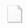 	 Régler le contraste de l’image avec le curseur SUP sur  la valeur 100	 Déplacer le curseur afin d’explorer l'IRMAppeler le professeur pour vérificationDocument 4 : IRM anatomique cérébrale du d’un sujet sainIl est possible d’afficher puis d’explorer cette IRM à l’aide du logiciel EDUANATOMIST.	 Ouvrir de nouveau le logiciel "EduAnatomist" sur le bureau de l’ordinateur	 Charger l’image d’un individu sain : IRMsujetSain	 Régler le contraste de l’image avec le curseur SUP sur  la valeur 60	 Déplacer le curseur afin d’explorer l'IRM Remarque : Les IRM cérébraux du patient A et du sujet sain ont été obtenues à l'aide d'imageurs réglés différemment, ce qui explique l'inversion des nuances de gris au niveau de l'image du cerveau.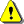 Appeler le professeur pour vérificationLocalisation des images sur le serveur du lycée : A adapter au chemin d'accès de votre établissement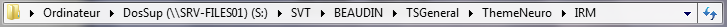 Assistance publique – Hôpital de PlainsboroCOMPTE RENDU MEDICAL DU PATIENT Mademoiselle B MOTIF D’HOSPITALISATIONIndividu de sexe féminin, âgée de 15 ansPerte partielle de la motricité et de la sensibilité tactile ANTECEDENTS MEDICAUX CHIRURGICAUXPas de traumatisme notable (chute, coup, accident, …)Absence d’antécédents familiaux particuliers FACTEURS DE RISQUE/MODE DE VIEIndividu sportive EXAMEN CLINIQUE INITIALLa patiente souffrait depuis quelques jours de douleurs dorsales et de fourmillement dans les pieds, les jambes et l’abdomen. Le matin de son hospitalisation, la patiente s’est réveillée paraplégique (paralysie "progressive" des deux membres inférieurs et de la partie basse du tronc). La sensibilité tactile est nulle des pieds jusqu’en haut de l’abdomen. EXAMENS COMPLEMENTAIRES (IRM, PRISE DE SANG, AUTRE)Document 1 : résultats de la prise de sang      - pas de trace d’infection virale ou bactérienne      - pas de trace de drogue ou de substance toxiqueDocument 2 : IRM anatomique médullaire du patient BAssistance publique – Hôpital de PlainsboroCOMPTE RENDU MEDICAL DU PATIENT Mademoiselle BDocument 3 : résultat d’une biopsie réalisée dans les tissus proches de la 7ème vertèbre thoracique chez la patiente B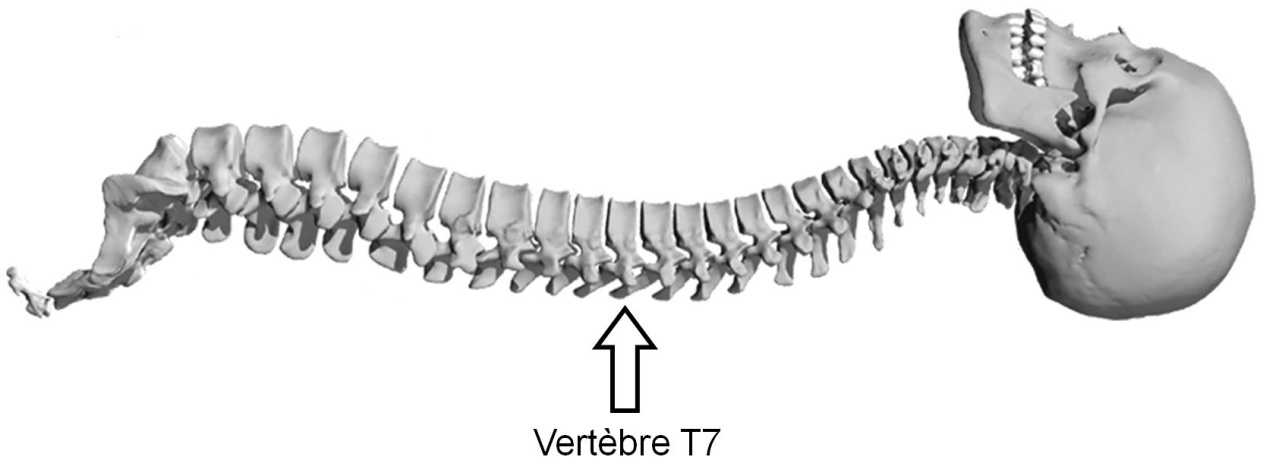 Document 4 : compte rendu de l’IRM cérébrale de la patiente B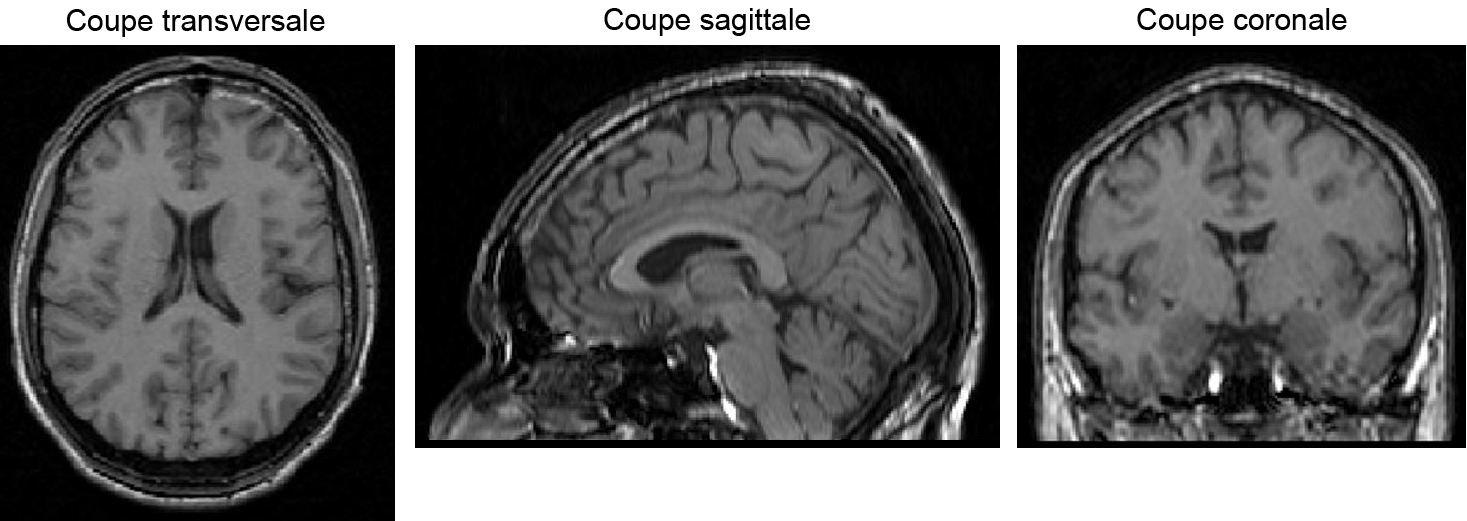 Aucune anomalie détectéeCe document est mis à disposition selon les termes de la Licence Creative Commons Attribution -Pas d’Utilisation Commerciale - Partage dans les mêmes conditions 4.0 International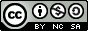 IRM Médullaire d’un sujet sainIRM Médullaire du patient A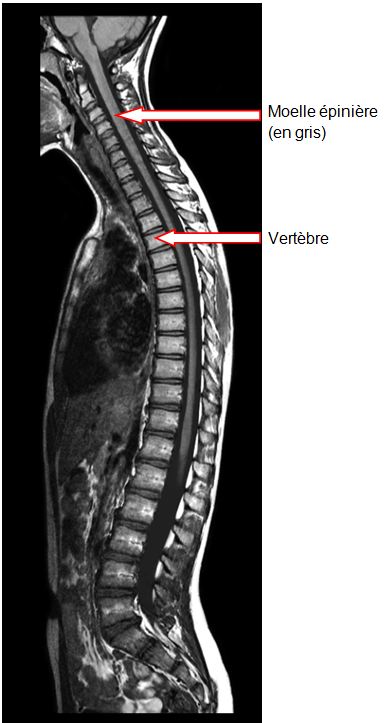 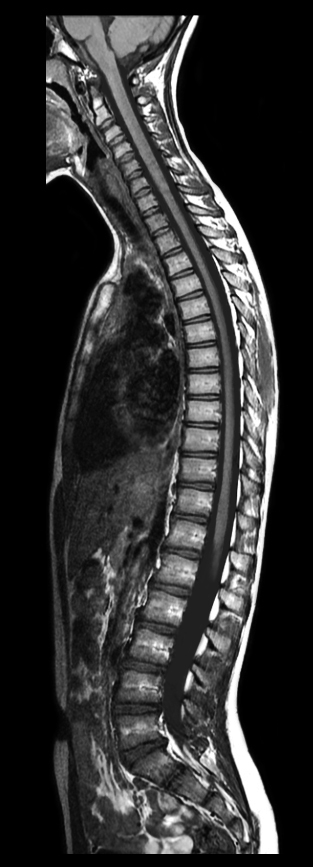 IRM Médullaire d’un sujet sainIRM Médullaire de la patiente B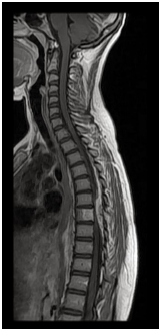 